Об установлении расходного обязательства муниципального образования Тюльганский район на финансирование мероприятий по организации питания обучающихся в муниципальных общеобразовательных организацияхВ соответствии Федеральным законом от 06 октября 2003 года № 131-ФЗ «Об общих принципах организации местного самоуправления в Российской Федерации», и  Уставом  муниципального  образования  Тюльганский район,  п о с т а н о в л я ю:Установить: расходное обязательство муниципального образования Тюльганский район Оренбургской области по исполнению субсидии на дополнительное финансовое обеспечение мероприятий по организации питания обучающихся в муниципальных общеобразовательных организациях Оренбургской области администрации Тюльганского района.финансовое обеспечение расходного обязательства осуществляется за счет поступающих субсидий из областного бюджета и суммы софинансирования из местного бюджета.Субсидия, поступающая в бюджет Тюльганского района на мероприятие «Дополнительное финансовое обеспечение мероприятий по организации питания обучающихся в муниципальных общеобразовательных организациях Оренбургской области администрации Тюльганского района» утверждается решением Совета депутатов на основании утвержденных и действующих программ. В решении Совета депутатов утверждается сумма, предоставляемая из областного бюджета и выделяемая из местного бюджета.Мероприятие, указанное в п. 2 включает в себя финансирование  муниципальных общеобразовательных организацийна организацию питания обучающихся в размере не менее 11,45 рубля из расчета на одного обучающегося. Восемь рублей с областного бюджета, три рубля 45 копеек с местного бюджета.Органом, осуществляющим данное полномочие, является отдел образования администрации Тюльганского района.Контроль за исполнением настоящего постановления возложить на начальника  отдела образования администрации Тюльганского района Сергееву О.В.Постановление вступает в силу после его подписания, и подлежит размещению на официальном сайте муниципального образования Тюльганский район Оренбургской области в сети «Интернет» и распространяется на правоотношения, возникшие с 1 января 2019 года.Глава муниципального образованияТюльганский район							   И.В. БуцкихРазослано: Райпрокурору, финотделу, орготделу, отдел образования.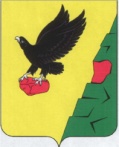 Муниципальное образованиеТюльганский районОренбургской областиАДМИНИСТРАЦИЯТЮЛЬГАНСКОГОРАЙОНАП О С Т А Н О В Л Е Н И ЕМуниципальное образованиеТюльганский районОренбургской областиАДМИНИСТРАЦИЯТЮЛЬГАНСКОГОРАЙОНАП О С Т А Н О В Л Е Н И ЕМуниципальное образованиеТюльганский районОренбургской областиАДМИНИСТРАЦИЯТЮЛЬГАНСКОГОРАЙОНАП О С Т А Н О В Л Е Н И Е